Priloga 1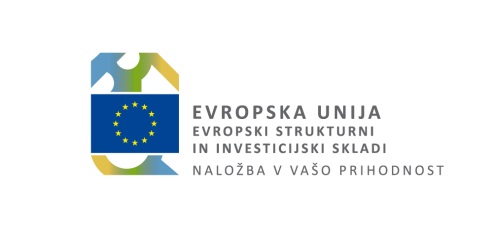                                                                            Mesečno poročiloIme in priimek zaposlenega/-e:Mesec:					Leto:Naziv delodajalca/upravičenca:Jedrnato opišite dejavnosti in opravljene ure namenjene delu na posamezni operaciji in drugo delo po posameznih dnevih (100 % delovni čas).Izjava:Izjavljam, da podatki v časovnici odražajo resnično in pravilno količino opravljenega dela v mesecu na posamezni operaciji.Datum: ___________________Podpis zaposlenega/-e:					Odgovorna oseba (ime in priimek, podpis):_________________________                                            __________________________________DatumNaziv operacije 1Naziv operacije 1Naziv operacije 2Naziv operacije 2Drugo deloDatumOpis dejavnostiŠtevilo urOpis dejavnostiŠtevilo urŠtevilo ur12345678910111213141516171819202122232425262728293031Skupaj opravljene ure:Skupaj opravljene ure:Skupaj opravljene ure:Skupaj opravljene ure:Skupaj opravljene ure:Skupaj opravljene ure: